ENCUESTA NACIONAL DE SEGURIDAD PÚBLICA URBANA PRIMER TRIMESTRE DE 2022La Encuesta Nacional de Seguridad Pública Urbana (ENSU) da a conocer la percepción de la población sobre la seguridad pública.En marzo de 2022, 66.2% de la población de 18 años y más consideró que es inseguro vivir en su ciudad. Este porcentaje nacional no representa un cambio estadísticamente significativo con relación a los porcentajes registrados en marzo y diciembre de 2021, que fueron de 66.4 y 65.8%, respectivamente. En esta edición, 16 ciudades y demarcaciones sí tuvieron cambios estadísticamente significativos frente a diciembre de 2021, 7 tuvieron reducciones y 9 incrementaron. En marzo de 2022, 71.1% de las mujeres y 60.4% de los hombres tuvieron una percepción de inseguridad.Las ciudades con mayor porcentaje de personas de 18 años y más que consideraron que vivir en su ciudad es inseguro fueron: Fresnillo, Ciudad Obregón, Zacatecas, Cuautitlán Izcalli, Irapuato y Guadalajara con 97.1, 94.1, 91.7, 89.5, 87.6 y 87.1%, respectivamente. Las ciudades con menor percepción de inseguridad fueron: San Pedro Garza García, Tampico, Piedras Negras, Mérida y Saltillo con 11.7, 20.4, 22.2, 22.4 y 24.1%, respectivamente; mientras que la demarcación Benito Juárez registró 25%.Percepción social sobre inseguridad pública 
a nivel nacional según sexo (Porcentaje)Nota:	a)	Porcentaje de la población de 18 años y más residente en las ciudades de interés que considera 	que vivir actualmente en su ciudad es inseguro.			Excluye la opción de respuesta “No sabe o no responde”.		b)	Debido a la emergencia sanitaria generada por el virus SARS-CoV2, fue cancelado el levantamiento  	correspondiente al segundo trimestre de 2020, cuyos resultados serían publicados el 15 de julio de 2020. Fuente:	INEGI. Encuesta Nacional de Seguridad Pública Urbana (ENSU).Notas:	Porcentaje de la población de 18 años y más residente en las ciudades de interés que considera que vivir actualmente en su ciudad es inseguro. Excluye la opción de respuesta “No sabe o no responde”.1	Incluye las localidades urbanas de San José del Cabo y Cabo San Lucas.2	Incluye los municipios de Matamoros, Coah; Torreón, Coah; Gómez Palacio, Dgo; y Lerdo, Dgo.*	En estos casos sí hubo un cambio estadísticamente significativo respecto a diciembre de 2021.Fuente:	INEGI. Encuesta Nacional de Seguridad Pública Urbana (ENSU).En específico, 76.4% de la población siente inseguridad en los cajeros automáticos localizados en la vía pública, 70.2% en el transporte público, 61.7% en el banco y 58.6% en las calles que habitualmente usa.En marzo de 2022, 35.2% de las personas de 18 años y más que residen en ciudades de interés identificó hospitales saturados o con servicio deficiente como uno de los problemas más importantes en las ciudades. En el tercer mes de 2022, 63.2% de la población de 18 años y más consultó los “noticieros en televisión” para informarse sobre la seguridad pública, el narcotráfico y la violencia.Para consultas de medios y periodistas, contactar a: comunicacionsocial@inegi.org.mx o llamar al teléfono (55) 52-78-10-00, exts. 1134, 1260 y 1241.Dirección de Atención a Medios / Dirección General Adjunta de Comunicación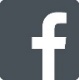 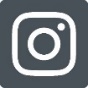 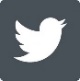 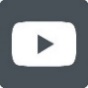 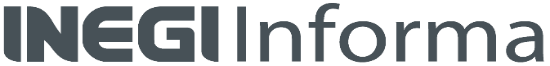 ANEXONota técnicaCon el fin de proporcionar una medición periódica, amplia, integral y oportuna de seguridad pública en el país, el Instituto Nacional de Estadística y Geografía diseñó la Encuesta Nacional de Seguridad Pública Urbana (ENSU), que se publica con periodicidad trimestral. En ésta se incluyen los siguientes conceptos relevantes:Sensación de inseguridad por temor al delito (percepción),Expectativa social sobre la tendencia del delito (percepción),Atestiguación de conductas delictivas o antisociales (conocimiento),Cambio de rutinas por temor a ser víctima del delito (experiencias),Percepción del desempeño de las policías preventiva municipal, estatal, Guardia Nacional, Ejército y Marina como autoridades de seguridad pública (percepción),Conflictos y conductas antisociales (experiencias), yDesempeño gubernamental (percepción).Trimestre I (marzo de 2022)Fuentes de consulta de información sobre seguridad pública (experiencias).A partir del segundo trimestre de 2018 se agregó el concepto de hogares víctima o con algún integrante víctima de robo y/o extorsión, que se ha venido alternando con el tema de fuentes de consulta sobre la seguridad pública en la aplicación de la encuesta. En esta ocasión, se tienen los resultados correspondientes al segundo de estos temas.A partir de marzo de 2021, en el apartado de problemáticas urbanas, se estima el porcentaje de personas que identificó hospitales saturados o con servicio deficiente como uno de los problemas más importantes en las ciudades.Los levantamientos de la encuesta se han realizado desde 2013, siendo los primeros en septiembre y diciembre de ese año. Debido a la contingencia sanitaria causada por el virus SARS-CoV2 no fue posible llevar a cabo el levantamiento correspondiente al segundo trimestre de 2020, que abarcaría el periodo de abril-junio. Los resultados obtenidos del primer levantamiento de 2022 se presentan a continuación.Sensación de inseguridad por temor al delito (percepción)En marzo de 2022, 66.2% de la población de 18 años y más residente en 75 ciudades de interés consideró que es inseguro vivir en su ciudad. Lo anterior no representó un cambio estadísticamente significativo a nivel nacional respecto a marzo y a diciembre de 2021, en donde esta percepción fue de 66.4 y 65.8%, en ese orden. Sin embargo, 16 ciudades y demarcaciones tuvieron cambios estadísticamente significativos frente a diciembre de 2021, 7 tuvieron reducciones y 9 incrementaron. Es importante señalar que las comparaciones contra marzo de 2021 deben ser tomadas con reserva, dado que se aumentó el número de ciudades contempladas en la muestra a partir de septiembre de 2021. Este incremento en la muestra permitió obtener estimaciones más representativas al incluir una mayor cobertura de las principales concentraciones urbanas del país.En marzo de 2022, 71.1% de las mujeres y 60.4% de los hombres tuvieron una percepción de inseguridad.Gráfica 1Percepción social sobre inseguridad pública 
a nivel nacional según sexo (Porcentaje)Nota:	a)	Porcentaje de la población de 18 años y más residente en las ciudades de interés que considera que vivir actualmente en su ciudad es inseguro.		Excluye la opción de respuesta “No sabe o no responde”.	b)	Debido a la emergencia sanitaria generada por el virus SARS-CoV2, fue cancelado el levantamiento correspondiente al segundo trimestre de 2020, cuyos resultados serían publicados el 15 de julio de 2020. Fuente:	INEGI. Encuesta Nacional de Seguridad Pública Urbana (ENSU).A partir de 2016 se han generado estimaciones representativas por ciudad. En marzo de 2022, las ciudades con mayor porcentaje de personas de 18 años y más que consideraron que vivir en su ciudad es inseguro fueron: Fresnillo, Ciudad Obregón, Zacatecas, Cuautitlán Izcalli, Irapuato y Guadalajara con 97.1, 94.1, 91.7, 89.5, 87.6 y 87.1%, respectivamente.En contraste, las ciudades y demarcaciones donde la percepción de inseguridad es menor fueron: San Pedro Garza García, Tampico, Piedras Negras, Mérida, Saltillo y Benito Juárez con 11.7, 20.4, 22.2, 22.4, 24.1 y 25%, en ese orden.Notas:	Porcentaje de la población de 18 años y más residente en las ciudades de interés que considera que vivir actualmente en su ciudad es inseguro. Excluye la opción de respuesta “No sabe o no responde”.1	Incluye las localidades urbanas de San José del Cabo y Cabo San Lucas.2	Incluye los municipios de Matamoros, Coah; Torreón, Coah; Gómez Palacio, Dgo; y Lerdo, Dgo.*	En estos casos sí hubo un cambio estadísticamente significativo respecto a diciembre de 2021.Fuente:	INEGI. Encuesta Nacional de Seguridad Pública Urbana (ENSU).Notas:	Porcentaje de la población de 18 años y más residente en las ciudades de interés que considera que vivir actualmente en su ciudad es inseguro. Excluye la opción de respuesta “No sabe o no responde”.1	Incluye las localidades urbanas de San José del Cabo y Cabo San Lucas.2	Incluye los municipios de Matamoros, Coah; Torreón, Coah; Gómez Palacio, Dgo; y Lerdo, Dgo.ND	No disponible, dado que la información relativa a dicha ciudad no formó parte de la muestra en marzo de 2021.*	En estos casos sí hubo un cambio estadísticamente significativo respecto a marzo de 2021.Fuente:	INEGI. Encuesta Nacional de Seguridad Pública Urbana (ENSU).Mapa 1Percepción social sobre inseguridad pública por ciudad de interésmarzo de 2022(Porcentaje)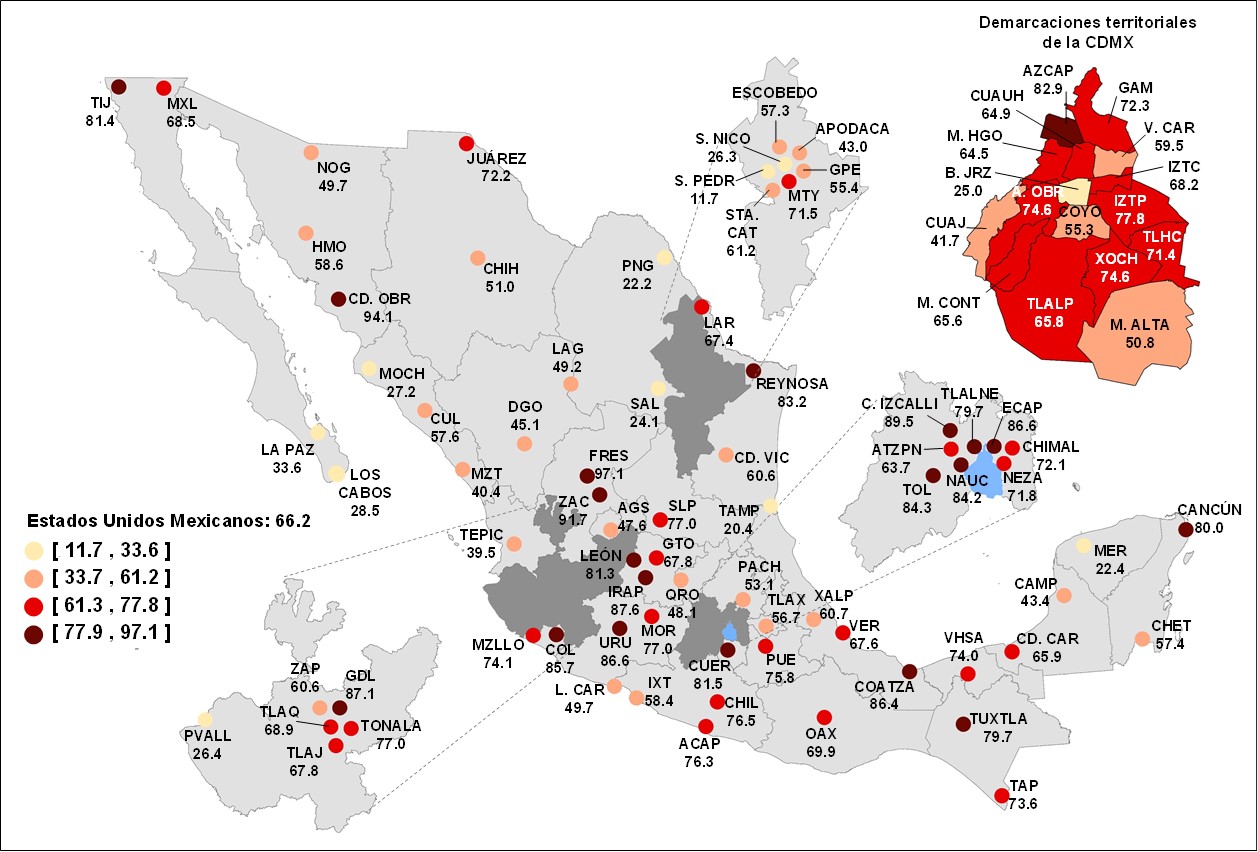 Fuente:	INEGI. Encuesta Nacional de Seguridad Pública Urbana (ENSU).En lo referente a la percepción de inseguridad en espacios físicos específicos, en marzo de 2022, 76.4% de la población manifestó sentirse insegura en los cajeros automáticos localizados en la vía pública, 70.2% en el transporte público, 61.7% en el banco y 58.6% en las calles que habitualmente usa.Gráfica 2Población de 18 años y más que se siente insegura por tipo de lugar
(Porcentaje)Fuente:	INEGI. Encuesta Nacional de Seguridad Pública Urbana (ENSU).Respecto a la percepción de inseguridad en espacios físicos específicos por sexo, en marzo de 2022, 81.6% de las mujeres manifestaron sentirse inseguras en los cajeros automáticos localizados en la vía pública y 74.8% en el transporte público. Por su parte, 70.5% de los hombres manifestaron sentirse inseguros en los cajeros automáticos localizados en la vía pública y 64.3% en el transporte público.Gráfica 3Población de 18 años y más que se siente 
insegura por tipo de lugar y sexo, marzo de 2022(Porcentaje)Fuente:	INEGI. Encuesta Nacional de Seguridad Pública Urbana (ENSU).Expectativa social sobre la seguridad pública (percepción)En marzo de 2022, 35.2% de la población de 18 años y más residente en las ciudades de interés consideró que en los próximos 12 meses la situación de la delincuencia en su ciudad seguirá igual de mal. Esto representa un cambio estadísticamente significativo con un alza de 2.6 puntos porcentuales respecto a diciembre de 2021, en donde se registró 32.6%. Por otra parte, 25% de la población refiere que la situación empeorará en los próximos 12 meses, lo que representa un cambio estadísticamente significativo a la baja de 1.7 y 1.5 puntos porcentuales frente a marzo y diciembre de 2021, respectivamente, cuando se reportaron 26.7 y 26.5%, en ese orden.Gráfica 4Expectativa sobre las condiciones de seguridad pública 
a nivel nacional para los próximos 12 meses “seguirá igual de mal o empeorará”(Porcentaje)Nota:	Debido a la emergencia sanitaria generada por el virus SARS-CoV2, fue cancelado el levantamiento correspondiente al segundo trimestre de 2020, cuyos resultados serían publicados el 15 de julio de 2020.Fuente:	INEGI. Encuesta Nacional de Seguridad Pública Urbana (ENSU). Atestiguación de conductas delictivas o antisociales (conocimiento)Durante el primer trimestre de 2022 (I T 2022), los resultados de la ENSU revelan que el porcentaje de la población que mencionó haber visto o escuchado conductas delictivas o antisociales en los alrededores de su vivienda se distribuyó de la siguiente manera: consumo de alcohol en las calles (60.7%), robos o asaltos (54.6%), vandalismo en las viviendas o negocios (42.2%), venta o consumo de drogas (39.3%), disparos frecuentes con armas (38.9%), bandas violentas o pandillerismo (26.6%), tomas irregulares de luz (diablitos) (13.8%) y robo o venta ilegal de gasolina o diésel (huachicol) (3.1%). Véase gráfica 5.Respecto al cuarto trimestre de 2021 (IV T 2021) se presentó un descenso estadísticamente significativo de 1.2 puntos porcentuales en la atestiguación de venta o consumo de drogas, de 1.1 en robos o asaltos y de 0.7 puntos porcentuales en robo o venta ilegal de gasolina o diésel (huachicol). Con relación al I T 2021 se registró un aumento estadísticamente significativo de 1.9 y 1.2 puntos porcentuales en atestiguación de robos o asaltos y en la venta o consumo de drogas, respectivamente y una reducción de 1.5 puntos porcentuales en atestiguación de tomas irregulares de luz (diablitos).Gráfica 5Atestiguación de conductas delictivas o antisociales a nivel nacional (Porcentaje)Nota:	Debido a la emergencia sanitaria generada por el virus SARS-CoV2, fue cancelado el levantamiento correspondiente al segundo trimestre de 2020, cuyos resultados serían publicados el 15 de julio de 2020.Fuente:	INEGI. Encuesta Nacional de Seguridad Pública Urbana (ENSU). Conflictos y conductas antisociales (existencia)Durante el I T 2022, 32.5% de la población de 18 años y más tuvo de manera directa algún conflicto o enfrentamiento con familiares, vecinos, compañeros de trabajo o escuela, desconocidos en la calle, establecimientos o con autoridades de gobierno.Nota:	Porcentaje de la población de 18 años y más residente en las ciudades de interés. Excluye la opción de respuesta “No sabe o no responde”.1	Incluye las localidades urbanas de San José del Cabo y Cabo San Lucas.2	Incluye los municipios de Matamoros, Coah; Torreón, Coah; Gómez Palacio, Dgo; y Lerdo, Dgo.*	En estos casos sí existió un cambio estadísticamente significativo respecto al IV T 2021.Fuente:	INEGI. Encuesta Nacional de Seguridad Pública Urbana (ENSU).Las tres ciudades y demarcaciones con mayor porcentaje de población de 18 años y más que reportó haber tenido conflictos o enfrentamientos fueron: Tlalpan (60.1%), Tonalá (58.6%) y Benito Juárez (58.1%). Las ciudades donde se obtuvieron los menores porcentajes de conflicto entre la población fueron: Tapachula (8.4%), Tijuana (11.3%) y Apodaca (12.1%).De la población de 18 años y más que reconoció haber tenido conflictos o enfrentamientos de manera directa por causa de incivilidades en su entorno, 72.8% mencionó que estos conflictos se dieron con los vecinos, mientras que 30% manifestó haber tenido conflictos o enfrentamientos con desconocidos en la calle.Gráfica 6Población de 18 años y más con existencia de conflictos 
o enfrentamientos, por tipo de actor(Porcentaje)Fuente:	INEGI. Encuesta Nacional de Seguridad Pública Urbana (ENSU). De la población de 18 años y más que reconoció haber tenido conflictos o enfrentamientos de manera directa por causa de incivilidades en su entorno, las mujeres declararon principalmente conflictos por ruido (13.3%) y por basura tirada o quemada por vecinos (11.1%). Para los hombres estos porcentajes fueron 12.5 y 10.5%, respectivamente.Gráfica 7Población de 18 años y más por tipo de conflictos o 
enfrentamientos según sexo, i t 2022(Porcentaje)Fuente:	INEGI. Encuesta Nacional de Seguridad Pública Urbana (ENSU). Cambio de rutinas o hábitos (experiencias)Durante el I T 2022, 55.8% de la población de 18 años y más residente en las ciudades objeto de estudio, manifestó que modificó sus hábitos respecto a “llevar cosas de valor como joyas, dinero o tarjetas de crédito” por temor a sufrir algún delito. Además, 48.4% reconoció haber cambiado hábitos de “caminar por los alrededores de su vivienda, pasadas las ocho de la noche”, 46.5% modificó rutinas en cuanto a “permitir que sus hijos menores salgan de su vivienda” y 30.3% cambió rutinas relacionadas con “visitar parientes o amigos”. Con relación al IV T 2021 se tiene un aumento estadísticamente significativo de 1.7 puntos porcentuales en cambio de hábito como permitir que menores salgan de su vivienda, pero, se dio una reducción de 1.9 puntos porcentuales respecto a visitar parientes o amigos y una de 1.7 puntos porcentuales en llevar cosas de valor. En comparación con el I T 2021 se registró un descenso estadísticamente significativo de 4.4 puntos porcentuales en el cambio de rutina relativa a visitar parientes o amigos, de 3.3 respecto a llevar cosas de valor, de 3.2 a caminar de noche en los alrededores de su vivienda y de 1.8 puntos porcentuales con relación a permitir que menores salgan de su vivienda.Gráfica 8Cambio de rutinas por temor a sufrir algún delito(Porcentaje)Nota:	Debido a la emergencia sanitaria generada por el virus SARS-CoV2, fue cancelado el levantamiento correspondiente al segundo trimestre de 2020, cuyos resultados serían publicados el 15 de julio de 2020.Fuente:	INEGI. Encuesta Nacional de Seguridad Pública Urbana (ENSU). Percepción del desempeño de las policías preventiva municipal, estatal, Guardia Nacional, Ejército y Marina, para prevenir y combatir la delincuenciaEntre los resultados de la ENSU, correspondientes a marzo de 2022, destaca que los porcentajes de la población de 18 años y más que identificó a las diversas autoridades de seguridad pública y que percibió su desempeño como “muy o algo efectivo” en sus labores para prevenir y combatir la delincuencia fueron: Marina (86%), Ejército (83.4%), Guardia Nacional (73.6%), policía estatal (50.4%) y policía preventiva municipal (44.6%).Gráfica 9Percepción del desempeño de las autoridades de seguridad pública 
“muy o algo efectivo”(Porcentaje)Nota:	Debido a la emergencia sanitaria generada por el virus SARS-CoV2, fue cancelado el levantamiento correspondiente al segundo trimestre de 2020, cuyos resultados serían publicados el 15 de julio de 2020.Fuente:	INEGI. Encuesta Nacional de Seguridad Pública Urbana (ENSU). Desempeño gubernamental (percepción)En marzo de 2022, 76.6% de la población de 18 años y más manifestó como uno de los problemas más importantes en su ciudad la existencia de “baches en calles y avenidas”, 58.5% el “alumbrado público insuficiente” y 55.5% consideró a la “delincuencia (robos, extorsiones, secuestros, fraudes, etc.)”.Respecto a “hospitales saturados o con servicio deficiente”, 35.2% de la población de 18 años y más los identificó como uno de los problemas más importantes en las ciudades.Gráfica 10Problemáticas más importantes en ciudades(Porcentaje)Fuente:	INEGI. Encuesta Nacional de Seguridad Pública Urbana (ENSU). En marzo de 2022, 28.9% de la población de 18 años y más a nivel nacional consideró al gobierno de su ciudad como “muy o algo efectivo” para resolver los problemas más importantes. Las ciudades con mayor porcentaje en dicha percepción fueron: Piedras Negras (62.3%), Apodaca (58.5%) y Tampico (53.3%). Las ciudades con menor porcentaje de percepción de efectividad para resolver problemas fueron: Ecatepec (10.9%), Fresnillo (13.4%) y Cuautitlán Izcalli (14.3%).Mapa 2Percepción de la población sobre la efectividad del gobierno de su ciudad
 para resolver las principales problemáticas, por ciudad de interés, marzo de 2022“muy o algo efectivo”1/(Porcentaje)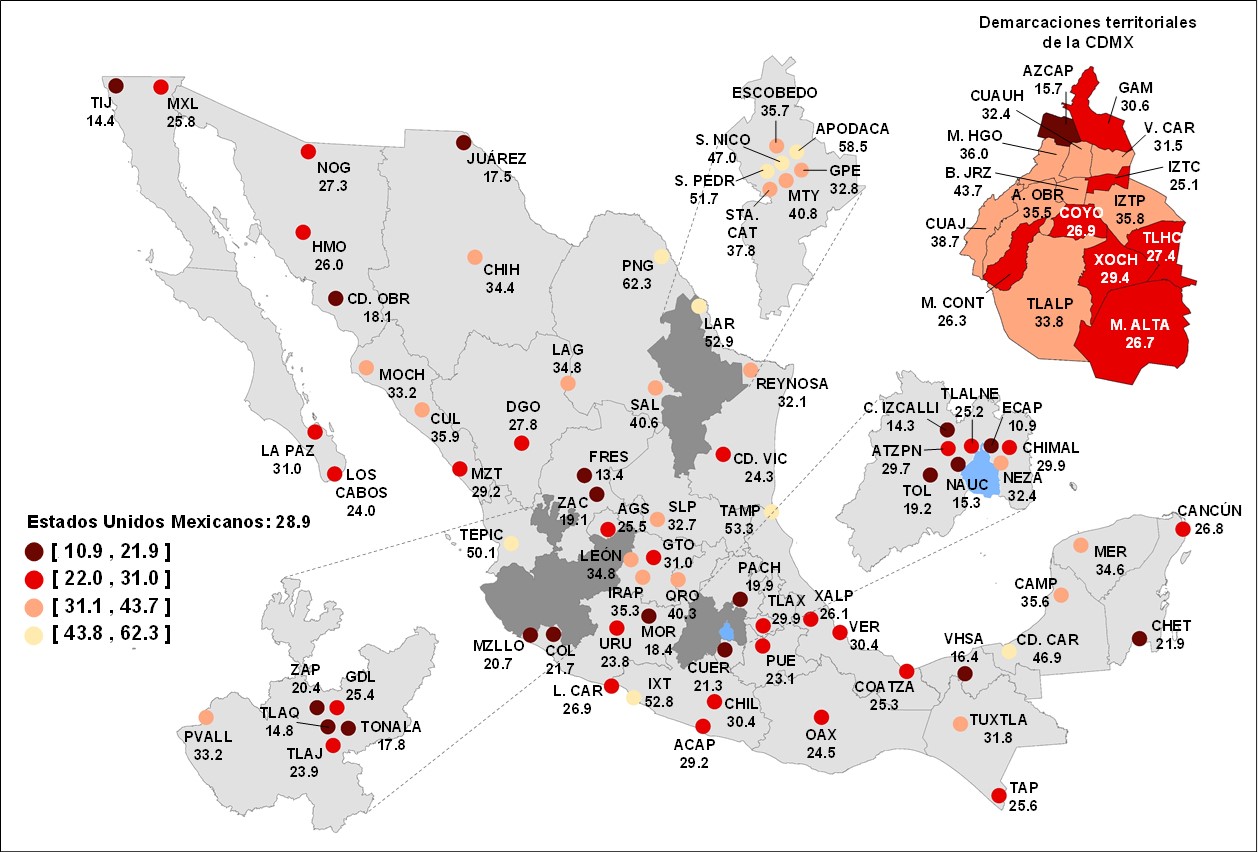 1/	Incluye las opciones de respuesta "Muy efectivo" y "Algo efectivo".Fuente:	INEGI. Encuesta Nacional de Seguridad Pública Urbana (ENSU).Fuentes de consulta de información sobre seguridad pública (experiencia)En marzo de 2022, 63.2% de la población de 18 años y más consultó los “noticieros en televisión” para informarse sobre la seguridad pública, el narcotráfico y la violencia, 55.5% se informó por medio de Facebook, 55.1% mantuvo “comunicación personal en el entorno de la vivienda” para dicho propósito y 21.9% a través de “internet”.Gráfica 11Formas de enterarse sobre la situación de la seguridad pública 
en su ciudad, a nivel nacional(Porcentaje)1	Se refiere a "platicando con familiares, vecinos o conocidos en los alrededores de su vivienda".2	Incluye páginas, periódicos, revistas y YouTube.3	Se refiere a "platicando con compañeros de su trabajo o escuela".4	Diferente de Facebook, Twitter y WhatsApp.Fuente:	INEGI. Encuesta Nacional de Seguridad Pública Urbana (ENSU).De las mujeres de 18 años y más, 65.5% manifestó haber consultado los “noticieros en televisión” para informarse sobre la situación de la seguridad pública en su ciudad, mientras que 58.5% lo hizo a través de “comunicación personal en el entorno de la vivienda”. Por su parte, 60.3% de los hombres recurrió a los “noticieros en televisión” y 54.8% se informó a través de Facebook.Gráfica 12Formas de enterarse sobre la situación de seguridad pública 
en su ciudad, a nivel nacional i t 2022(Porcentaje)1	Se refiere a "platicando con familiares, vecinos o conocidos en los alrededores de su vivienda".2	Incluye páginas, periódicos, revistas y YouTube.3	Se refiere a "platicando con compañeros de su trabajo o escuela".4	Diferente de Facebook, Twitter y WhatsApp.  Fuente:	INEGI. Encuesta Nacional de Seguridad Pública Urbana (ENSU).Nota metodológicaLa Encuesta Nacional de Seguridad Pública Urbana (ENSU) se lleva a cabo en la primera quincena de los meses de marzo, junio, septiembre y diciembre de cada año. A partir de 2016 cuenta con una muestra de 300 viviendas por ciudad de interés cada trimestre y, desde septiembre de 2019, 300 viviendas por cada una de las 16 demarcaciones territoriales en que se divide la Ciudad de México. El agrupado nacional fue de 27 mil viviendas. La persona entrevistada, quien debe tener al menos 18 años, se selecciona aleatoriamente. El esquema de muestreo es probabilístico, trietápico, estratificado y por conglomerados. Además, tiene como última unidad de selección la vivienda particular y como unidad de observación a la persona.La ENSU se aplicó en 74 ciudades, más la Ciudad de México dividida en 16 demarcaciones territoriales, para un total de 75 ciudades de interés. Asimismo, a partir de 2016 se seleccionó un nuevo panel de viviendas que serán visitadas en cinco ocasiones, una cada trimestre, de manera que una vivienda participa en el proyecto a lo largo de un año con tres meses.El tamaño de la muestra garantiza un nivel de confianza en los resultados de 90%, con errores relativos acotados a 15% y considerando una tasa de no respuesta de 15%. La tasa de respuesta neta total fue de 87.32%.La información que se genera con esta encuesta permite tener un panorama amplio de aspectos relacionados con la seguridad pública y se divide en 5 aspectos. Los dos primeros se refieren a la percepción de seguridad en términos del temor a la delincuencia; el tercero se enfoca en el conocimiento de conductas delictivas o antisociales; el cuarto aspecto en el cambio de rutinas o hábitos por temor a ser víctima del delito, y el quinto muestra la percepción sobre el desempeño de las policías preventiva municipal, estatal, Guardia Nacional, Ejército y Marina. Además, se genera información que permite identificar los conflictos o enfrentamientos directos y conductas antisociales con familiares, vecinos, compañeros de trabajo o escuela, establecimientos o autoridades de gobierno, la percepción sobre el desempeño gubernamental, los principales problemas que enfrentan las personas en su ciudad y la efectividad de las autoridades para atenderlos. Asimismo, se producen estimaciones sobre formas de enterarse de la seguridad pública, violencia en el entorno familiar y, finalmente, se presentan datos sobre la frecuencia de movilidad.La información contenida en este documento es generada por el INEGI a través de la Encuesta Nacional de Seguridad Pública Urbana y se da a conocer en la fecha establecida en el Calendario de Difusión de Información Estadística y Geográfica y de Interés Nacional.Las cifras aquí mencionadas pueden ser consultadas en la página de internet del INEGI:https://www.inegi.org.mx/programas/ensu/default.htmlPercepción social sobre inseguridad pública 
por ciudad de interésPercepción social sobre inseguridad pública 
por ciudad de interésPercepción social sobre inseguridad pública 
por ciudad de interésPercepción social sobre inseguridad pública 
por ciudad de interésPercepción social sobre inseguridad pública 
por ciudad de interésPercepción social sobre inseguridad pública 
por ciudad de interésCiudadPorcentajePorcentajePorcentajeCiudadPorcentajePorcentajePorcentajeCiudadDiciembre
2021Marzo
2022Marzo
2022CiudadDiciembre 2021Marzo
2022Marzo
2022Nacional65.866.2Aguascalientes, Ags.45.847.6Puerto Vallarta, Jal.26.626.4Mexicali, B.C.69.568.5Toluca, Edo. Mex.81.784.3Tijuana, B.C.76.481.4Ecatepec, Edo. Mex.84.386.6La Paz, B.C.S.32.033.6Ciudad Nezahualcóyotl, Edo. Mex.75.271.8Los Cabos, B.C.S. 120.228.5*Naucalpan de Juárez, Edo. Mex.92.184.2*Campeche, Camp.39.543.4Tlalnepantla de Baz, Edo. Mex.81.179.7Ciudad del Carmen, Camp.63.865.9Atizapán de Zaragoza, Edo. Mex.75.063.7*Saltillo, Coah.28.524.1Chimalhuacán, Edo. Mex.83.472.1*La Laguna, Coah.-Dgo. 246.449.2Cuautitlán Izcalli, Edo. Mex.79.889.5*Piedras Negras, Coah.24.822.2Morelia, Mich.73.777.0Colima, Col.66.585.7*Uruapan, Mich.86.086.6Manzanillo, Col.65.474.1*Lázaro Cárdenas, Mich.48.549.7Tuxtla Gutiérrez, Chis.76.079.7Cuernavaca, Mor.85.681.5Tapachula, Chis.78.773.6Tepic, Nay.37.439.5Chihuahua, Chih.60.951.0*Monterrey, N.L.69.171.5Ciudad Juárez, Chih.73.372.2San Pedro Garza García, N.L.16.211.7Gustavo A. Madero, CDMX68.172.3Apodaca, N.L. 37.643.0Iztacalco, CDMX73.568.2Guadalupe, N.L.52.455.4Venustiano Carranza, CDMX60.359.5General Escobedo, N.L.44.057.3*Benito Juárez, CDMX27.525.0San Nicolás de los Garza, N.L.24.626.3Coyoacán, CDMX42.755.3*Santa Catarina, N.L.33.561.2*La Magdalena Contreras, CDMX69.665.6Oaxaca, Oax.71.469.9Tlalpan, CDMX72.565.8Puebla, Pue.81.975.8Iztapalapa, CDMX76.477.8Querétaro, Qro.39.748.1Milpa Alta, CDMX 53.850.8Cancún, Q. Roo85.580.0Tláhuac, CDMX65.971.4Chetumal, Q. Roo69.057.4*Xochimilco, CDMX81.074.6San Luis Potosí, S.L.P.81.377.0Álvaro Obregón, CDMX74.274.6Culiacán, Sin.56.357.6Azcapotzalco, CDMX77.482.9Mazatlán, Sin.46.140.4Cuajimalpa de Morelos, CDMX39.041.7Los Mochis, Sin.28.927.2Cuauhtémoc, CDMX61.164.9Hermosillo, Son.59.558.6Miguel Hidalgo, CDMX75.664.5*Nogales, Son.55.349.7Durango, Dgo.43.645.1Ciudad Obregón, Son.95.094.1León, Gto.75.081.3*Villahermosa, Tab.82.574.0*Guanajuato, Gto.67.167.8Tampico, Tamps.25.320.4Irapuato, Gto.89.087.6Reynosa, Tamps.75.183.2*Acapulco, Gro.76.676.3Nuevo Laredo, Tamps.70.467.4Chilpancingo, Gro.76.576.5Ciudad Victoria, Tamps.55.960.6Ixtapa-Zihuatanejo, Gro.61.358.4Tlaxcala, Tlax.49.156.7Pachuca, Hgo.49.353.1Veracruz, Ver.62.967.6Guadalajara, Jal.81.787.1Coatzacoalcos, Ver.85.686.4Tonalá, Jal.80.177.0Xalapa, Ver.58.860.7Tlajomulco de Zúñiga, Jal.72.367.8Mérida, Yuc.27.922.4San Pedro Tlaquepaque, Jal.74.368.9Zacatecas, Zac.89.491.7Zapopan, Jal.60.860.6Fresnillo, Zac.96.897.1Cuadro 1Percepción social sobre inseguridad pública 
por ciudad de interésCuadro 1Percepción social sobre inseguridad pública 
por ciudad de interésCuadro 1Percepción social sobre inseguridad pública 
por ciudad de interésCuadro 1Percepción social sobre inseguridad pública 
por ciudad de interésCuadro 1Percepción social sobre inseguridad pública 
por ciudad de interésCuadro 1Percepción social sobre inseguridad pública 
por ciudad de interésCiudadPorcentajePorcentajePorcentajeCiudadPorcentajePorcentajePorcentajeCiudadDiciembre
2021Marzo
2022Marzo
2022CiudadDiciembre 2021Marzo
2022Marzo
2022Nacional65.866.2Aguascalientes, Ags.45.847.6Puerto Vallarta, Jal.26.626.4Mexicali, B.C.69.568.5Toluca, Edo. Mex.81.784.3Tijuana, B.C.76.481.4Ecatepec, Edo. Mex.84.386.6La Paz, B.C.S.32.033.6Ciudad Nezahualcóyotl, Edo. Mex.75.271.8Los Cabos, B.C.S. 120.228.5*Naucalpan de Juárez, Edo. Mex.92.184.2*Campeche, Camp.39.543.4Tlalnepantla de Baz, Edo. Mex.81.179.7Ciudad del Carmen, Camp.63.865.9Atizapán de Zaragoza, Edo. Mex.75.063.7*Saltillo, Coah.28.524.1Chimalhuacán, Edo. Mex.83.472.1*La Laguna, Coah.-Dgo. 246.449.2Cuautitlán Izcalli, Edo. Mex.79.889.5*Piedras Negras, Coah.24.822.2Morelia, Mich.73.777.0Colima, Col.66.585.7*Uruapan, Mich.86.086.6Manzanillo, Col.65.474.1*Lázaro Cárdenas, Mich.48.549.7Tuxtla Gutiérrez, Chis.76.079.7Cuernavaca, Mor.85.681.5Tapachula, Chis.78.773.6Tepic, Nay.37.439.5Chihuahua, Chih.60.951.0*Monterrey, N.L.69.171.5Ciudad Juárez, Chih.73.372.2San Pedro Garza García, N.L.16.211.7Gustavo A. Madero, CDMX68.172.3Apodaca, N.L. 37.643.0Iztacalco, CDMX73.568.2Guadalupe, N.L.52.455.4Venustiano Carranza, CDMX60.359.5General Escobedo, N.L.44.057.3*Benito Juárez, CDMX27.525.0San Nicolás de los Garza, N.L.24.626.3Coyoacán, CDMX42.755.3*Santa Catarina, N.L.33.561.2*La Magdalena Contreras, CDMX69.665.6Oaxaca, Oax.71.469.9Tlalpan, CDMX72.565.8Puebla, Pue.81.975.8Iztapalapa, CDMX76.477.8Querétaro, Qro.39.748.1Milpa Alta, CDMX 53.850.8Cancún, Q. Roo85.580.0Tláhuac, CDMX65.971.4Chetumal, Q. Roo69.057.4*Xochimilco, CDMX81.074.6San Luis Potosí, S.L.P.81.377.0Álvaro Obregón, CDMX74.274.6Culiacán, Sin.56.357.6Azcapotzalco, CDMX77.482.9Mazatlán, Sin.46.140.4Cuajimalpa de Morelos, CDMX39.041.7Los Mochis, Sin.28.927.2Cuauhtémoc, CDMX61.164.9Hermosillo, Son.59.558.6Miguel Hidalgo, CDMX75.664.5*Nogales, Son.55.349.7Durango, Dgo.43.645.1Ciudad Obregón, Son.95.094.1León, Gto.75.081.3*Villahermosa, Tab.82.574.0*Guanajuato, Gto.67.167.8Tampico, Tamps.25.320.4Irapuato, Gto.89.087.6Reynosa, Tamps.75.183.2*Acapulco, Gro.76.676.3Nuevo Laredo, Tamps.70.467.4Chilpancingo, Gro.76.576.5Ciudad Victoria, Tamps.55.960.6Ixtapa-Zihuatanejo, Gro.61.358.4Tlaxcala, Tlax.49.156.7Pachuca, Hgo.49.353.1Veracruz, Ver.62.967.6Guadalajara, Jal.81.787.1Coatzacoalcos, Ver.85.686.4Tonalá, Jal.80.177.0Xalapa, Ver.58.860.7Tlajomulco de Zúñiga, Jal.72.367.8Mérida, Yuc.27.922.4San Pedro Tlaquepaque, Jal.74.368.9Zacatecas, Zac.89.491.7Zapopan, Jal.60.860.6Fresnillo, Zac.96.897.1Cuadro 2Percepción social sobre inseguridad pública 
por ciudad de interésCuadro 2Percepción social sobre inseguridad pública 
por ciudad de interésCuadro 2Percepción social sobre inseguridad pública 
por ciudad de interésCuadro 2Percepción social sobre inseguridad pública 
por ciudad de interésCuadro 2Percepción social sobre inseguridad pública 
por ciudad de interésCuadro 2Percepción social sobre inseguridad pública 
por ciudad de interésCiudadPorcentajePorcentajePorcentajeCiudadPorcentajePorcentajePorcentajeCiudadMarzo2021Marzo
2022Marzo
2022CiudadMarzo2021Marzo
2022Marzo
2022Nacional66.466.2Aguascalientes, Ags.48.347.6Puerto Vallarta, Jal.35.526.4*Mexicali, B.C.55.768.5*Toluca, Edo. Mex.80.684.3Tijuana, B.C.77.181.4Ecatepec, Edo. Mex.89.986.6La Paz, B.C.S.39.333.6Ciudad Nezahualcóyotl, Edo. Mex.71.171.8Los Cabos, B.C.S. 126.228.5Naucalpan de Juárez, Edo. Mex.77.984.2Campeche, Camp.40.643.4Tlalnepantla de Baz, Edo. Mex.82.679.7Ciudad del Carmen, Camp.61.665.9Atizapán de Zaragoza, Edo. Mex.62.563.7Saltillo, Coah.32.924.1*Chimalhuacán, Edo. Mex.71.672.1La Laguna, Coah.-Dgo. 250.749.2Cuautitlán Izcalli, Edo. Mex.77.189.5*Piedras Negras, Coah.29.422.2*Morelia, Mich.72.977.0Colima, Col.67.085.7*Uruapan, Mich.86.386.6Manzanillo, Col.68.474.1Lázaro Cárdenas, Mich.50.249.7Tuxtla Gutiérrez, Chis.72.979.7Cuernavaca, Mor.87.881.5Tapachula, Chis.74.373.6Tepic, Nay.36.139.5Chihuahua, Chih.48.751.0Monterrey, N.L.65.971.5Ciudad Juárez, Chih.80.572.2*San Pedro Garza García, N.L.8.211.7Gustavo A. Madero, CDMX86.472.3*Apodaca, N.L. 37.443.0Iztacalco, CDMX67.168.2Guadalupe, N.L.46.555.4*Venustiano Carranza, CDMX64.459.5General Escobedo, N.L.39.457.3*Benito Juárez, CDMX35.025.0*San Nicolás de los Garza, N.L.26.226.3Coyoacán, CDMX50.055.3Santa Catarina, N.L.35.561.2*La Magdalena Contreras, CDMX66.065.6Oaxaca, Oax.70.569.9Tlalpan, CDMX69.065.8Puebla, Pue.80.475.8Iztapalapa, CDMX82.277.8Querétaro, Qro.40.548.1Milpa Alta, CDMX 52.150.8Cancún, Q. Roo86.180.0*Tláhuac, CDMX72.371.4Chetumal, Q. RooND57.4Xochimilco, CDMX71.474.6San Luis Potosí, S.L.P.82.777.0Álvaro Obregón, CDMX83.274.6*Culiacán, Sin.59.157.6Azcapotzalco, CDMX72.082.9*Mazatlán, Sin.45.140.4Cuajimalpa de Morelos, CDMX35.541.7Los Mochis, Sin.31.627.2Cuauhtémoc, CDMX65.764.9Hermosillo, Son.63.058.6Miguel Hidalgo, CDMX62.664.5Nogales, Son.58.649.7*Durango, Dgo.40.245.1Ciudad Obregón, Son.ND94.1León, Gto.79.381.3Villahermosa, Tab.83.674.0*Guanajuato, Gto.68.267.8Tampico, Tamps.25.220.4Irapuato, Gto.ND87.6Reynosa, Tamps.76.383.2Acapulco, Gro.79.076.3Nuevo Laredo, Tamps.67.267.4Chilpancingo, Gro.73.976.5Ciudad Victoria, Tamps.ND60.6Ixtapa-Zihuatanejo, Gro.60.158.4Tlaxcala, Tlax.49.056.7Pachuca, Hgo.54.853.1Veracruz, Ver.64.867.6Guadalajara, Jal.86.187.1Coatzacoalcos, Ver.85.486.4Tonalá, Jal.85.077.0*Xalapa, Ver.ND60.7Tlajomulco de Zúñiga, Jal.70.267.8Mérida, Yuc.30.322.4*San Pedro Tlaquepaque, Jal.69.668.9Zacatecas, Zac.85.491.7*Zapopan, Jal.66.160.6Fresnillo, Zac.94.297.1Cuadro 3Población de 18 años y más que experimentó conflictos
 o enfrentamientos, por ciudad de interésCuadro 3Población de 18 años y más que experimentó conflictos
 o enfrentamientos, por ciudad de interésCuadro 3Población de 18 años y más que experimentó conflictos
 o enfrentamientos, por ciudad de interésCuadro 3Población de 18 años y más que experimentó conflictos
 o enfrentamientos, por ciudad de interésCuadro 3Población de 18 años y más que experimentó conflictos
 o enfrentamientos, por ciudad de interésCuadro 3Población de 18 años y más que experimentó conflictos
 o enfrentamientos, por ciudad de interésCiudadPorcentajePorcentajePorcentajeCiudadPorcentajePorcentajePorcentajeCiudadIV T 2021I T 2022I T 2022CiudadIV T 2021I T 2022I T 2022Nacional32.732.5Aguascalientes, Ags.28.838.6*Puerto Vallarta, Jal.28.740.2*Mexicali, B.C.24.027.6Toluca, Edo. Mex.33.637.5Tijuana, B.C.19.711.3*Ecatepec, Edo. Mex.27.026.9La Paz, B.C.S.44.547.0Ciudad Nezahualcóyotl, Edo. Mex.24.816.1*Los Cabos, B.C.S. 124.326.3Naucalpan de Juárez, Edo. Mex.23.636.4*Campeche, Camp.28.737.2*Tlalnepantla de Baz, Edo. Mex.37.722.0*Ciudad del Carmen, Camp.26.726.9Atizapán de Zaragoza, Edo. Mex.34.938.8Saltillo, Coah.31.029.7Chimalhuacán, Edo. Mex.29.032.7La Laguna, Coah.-Dgo. 222.723.2Cuautitlán Izcalli, Edo. Mex.38.630.2Piedras Negras, Coah.19.328.3*Morelia, Mich.20.242.8*Colima, Col.41.626.8*Uruapan, Mich.38.732.1Manzanillo, Col.27.133.4Lázaro Cárdenas, Mich.19.318.2Tuxtla Gutiérrez, Chis.22.221.9Cuernavaca, Mor.20.123.7Tapachula, Chis.7.48.4Tepic, Nay.15.023.2*Chihuahua, Chih.27.119.7*Monterrey, N.L.43.429.6*Ciudad Juárez, Chih.34.131.2San Pedro Garza García, N.L.26.916.6*Gustavo A. Madero, CDMX43.056.9*Apodaca, N.L. 17.812.1Iztacalco, CDMX59.256.5Guadalupe, N.L.21.613.6*Venustiano Carranza, CDMX31.336.6General Escobedo, N.L.16.922.1Benito Juárez, CDMX37.358.1*San Nicolás de los Garza, N.L.22.020.0Coyoacán, CDMX36.439.4Santa Catarina, N.L.30.315.8*La Magdalena Contreras, CDMX54.847.7Oaxaca, Oax.28.429.4Tlalpan, CDMX38.360.1*Puebla, Pue.24.343.4*Iztapalapa, CDMX70.241.6*Querétaro, Qro.38.530.7Milpa Alta, CDMX 36.244.3*Cancún, Q. Roo33.433.0Tláhuac, CDMX43.250.7Chetumal, Q. Roo20.731.2*Xochimilco, CDMX25.619.8San Luis Potosí, S.L.P.32.328.6Álvaro Obregón, CDMX18.421.2Culiacán, Sin.11.815.4Azcapotzalco, CDMX38.733.0Mazatlán, Sin.37.343.0Cuajimalpa de Morelos, CDMX53.853.5Los Mochis, Sin.28.019.1Cuauhtémoc, CDMX58.232.3*Hermosillo, Son.49.850.7Miguel Hidalgo, CDMX39.727.0*Nogales, Son.45.155.4*Durango, Dgo.34.534.6Ciudad Obregón, Son.23.024.3León, Gto.35.529.1Villahermosa, Tab.28.626.5Guanajuato, Gto.22.625.2Tampico, Tamps.13.218.3Irapuato, Gto.25.813.0*Reynosa, Tamps.26.829.7Acapulco, Gro.21.225.1Nuevo Laredo, Tamps.37.330.5Chilpancingo, Gro.36.045.0*Ciudad Victoria, Tamps.26.626.0Ixtapa-Zihuatanejo, Gro.27.835.3Tlaxcala, Tlax.19.430.6*Pachuca, Hgo.23.039.4*Veracruz, Ver.12.736.5*Guadalajara, Jal.55.157.6Coatzacoalcos, Ver.32.037.8Tonalá, Jal.61.758.6Xalapa, Ver.35.348.9*Tlajomulco de Zúñiga, Jal.51.255.7Mérida, Yuc.24.022.7San Pedro Tlaquepaque, Jal.44.243.6Zacatecas, Zac.20.025.8Zapopan, Jal.52.236.1*Fresnillo, Zac.31.629.7